       OBECNÍ ÚŘAD KARLOVICE    
             Karlovice 47, 763 02 Zlín 4
             IČO: 46276076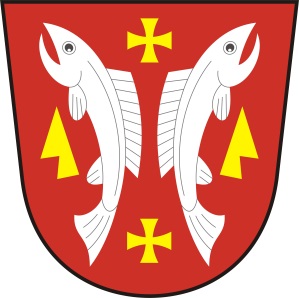 VOLBY DO EVROPSKÉHO PARLAMENTUdne 24. a 25. května 2019Podle zákona č. 62/2003 Sb., o volbách do Evropského parlamentu a o změně některých zákonů, ve znění pozdějších předpisů, (dále jen „zákon“) a vyhlášky č. 409/2003 Sb., k provedení zákona č. 62/2003 Sb., o volbách do Evropského parlamentu a o změně některých zákonů, ve znění pozdějších předpisů, (dále jen „vyhláška“), § 16 odst. 1 písm. c) zákona oznamuji, že okrsková volební komise bude šestičlenná.Karlovice, 25. 3. 2019Lubomír Řehůřek
starosta